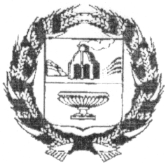 СОВЕТ ДЕПУТАТОВ ТЯГУНСКОГО СЕЛЬСОВЕТАЗАРИНСКОГО РАЙОНА  АЛТАЙСКОГО КРАЯРЕШЕНИЕ12.07.2022     					      				   	№ 14ст.ТягунО досрочном прекращении полномочийисполняющего полномочияглавы Тягунского сельсовета   Заринскогорайона Алтайского края                В соответствии  с п.2 статьи 33 Устава муниципального образования Тягунский сельсовет Заринского района Алтайского края, рассмотрев заявление исполняющего полномочия главы Тягунского сельсовета   Заринского района Алтайского края   Иконниковой Елены Михайловны, Совет депутатовРЕШИЛ:  1.Прекратить полномочия исполняющего полномочия главы Тягунского сельсовета   Заринского района Алтайского края   Иконниковой Елены Михайловны с  12 июля 2022 года. 2.Обнародовать настоящее решение на информационных щитах администрации.Председатель Совета депутатовТягунского сельсовета Заринского районаАлтайского края                 		                                         Г.М. Кадникова